PRÉNOM : 	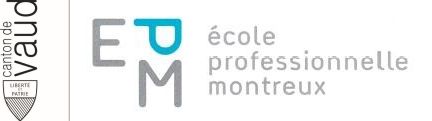 CLASSE : 	DATE :  	Maximum des pointsp.Total des points obtenus1. Numérotez selon la BPF la préparation d’une pâte à choux salée (p.81)1. Numérotez selon la BPF la préparation d’une pâte à choux salée (p.81)6p.61/3 de pâte à choux pour 2/3 de pommes de terre bien sèches et passées au passe-purée. Pour les pommes dauphines. Rectifier l’assaisonnement1Porter à ébullition l'eau, le lait voire les deux le beurre et le sel (sucre en pâtisserie). Le sucre et le sel se dissolvent. Pas de sucre pour un mets salé5Dresser selon la forme souhaitée et cuire four. Pour la pâtisserie2Ajouter la farine d'un seul coup. L'appareil s'agglomère en une masse4Laisser tiédir, incorporer les œufs un à un. Mélanger le sel avec l'œuf entier, Mettre l'appareil dans une bassine. On aura avantage à travailler les grandes quantités dans un batteur mélangeur. L'appareil doit être souple et pouvoir être dressé3Sécher l'appareil sur le feu. Début de l'agglutination de l'amidon. S'il n'est pas suffisamment mélangé, l'appareil retombe après la cuisson. L'appareil doit être sec au toucher. On peut ajouter moins d'œufs entiers2. Complétez la pyramide alimentaire par 2 exemples pour chaque étage. (p.120) également sur www.sge-ssn.ch/fr 12p.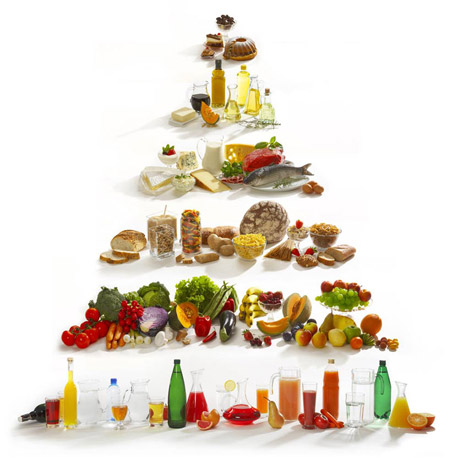 3. Un client commande un risotto au vin rouge et crevettes sautées pour la fête qu’il va organiser très prochainement dans son jardin. Le coût des marchandises pour une portion ne doit pas dépasser Fr. 9.00. arrondissez correctement ! (p.163)3. Un client commande un risotto au vin rouge et crevettes sautées pour la fête qu’il va organiser très prochainement dans son jardin. Le coût des marchandises pour une portion ne doit pas dépasser Fr. 9.00. arrondissez correctement ! (p.163)3. Un client commande un risotto au vin rouge et crevettes sautées pour la fête qu’il va organiser très prochainement dans son jardin. Le coût des marchandises pour une portion ne doit pas dépasser Fr. 9.00. arrondissez correctement ! (p.163)3. Un client commande un risotto au vin rouge et crevettes sautées pour la fête qu’il va organiser très prochainement dans son jardin. Le coût des marchandises pour une portion ne doit pas dépasser Fr. 9.00. arrondissez correctement ! (p.163)14p.IngrédientsQuantité Prix par unité  CHFCoût de la marchandise CHFCrevettes géantes 13/15 décortiquées1.300 kg19.80 CHF25.74 CHFHuile d’olive0.140 kg10.20 CHF1.43 CHFOignons hachés0.080 gr3.30  CHF0.26 CHFAil haché0.010 kg14.90 CHF0.15 CHFRiz Carnaroli0.700 gr3.80 CHF2.66 CHFVin rouge 1.000 ltr2.40 CHF2.40 CHFFond de légumes1.100 ltr1.80 CHF1.98 CHFFeuilles de laurier1 x0.05 CHF0.05 CHFBeurre 0.110 gr11.30 CHF1.24 CHFParmesan râpé0.250 gr19.70 CHF4.93 CHFSel et poivre du moulin1x0.50 CHF0.50 CHFCoût pour 10 personnesCoût pour 10 personnesCoût pour 10 personnes41.43 CHFCoût pour 1 personne / portionCoût pour 1 personne / portionCoût pour 1 personne / portion4.14 CHFLa portion coûte CHF 4.14La portion coûte CHF 4.14La portion coûte CHF 4.14La portion coûte CHF 4.144. Complétez le tableau ci-dessous sur les processus en cuisine et compléter avec des activités correspondantes chaque processus. (p.128 et enseignant-e)4. Complétez le tableau ci-dessous sur les processus en cuisine et compléter avec des activités correspondantes chaque processus. (p.128 et enseignant-e)4. Complétez le tableau ci-dessous sur les processus en cuisine et compléter avec des activités correspondantes chaque processus. (p.128 et enseignant-e)10p.Numéro du processusNom du processus Activités correspondantes (non-exhaustive)Processus 1AchatCommander, comparer les prix, saisonProcessus 2StockageQualité, gestion des stocks, températureProcessus 3PréparationMise en place, techniques de préparationProcessus 4CuissonTechniques de cuisson, gestion du tempsProcessus 5VentePrésentation, affichage des menus, prix de vente